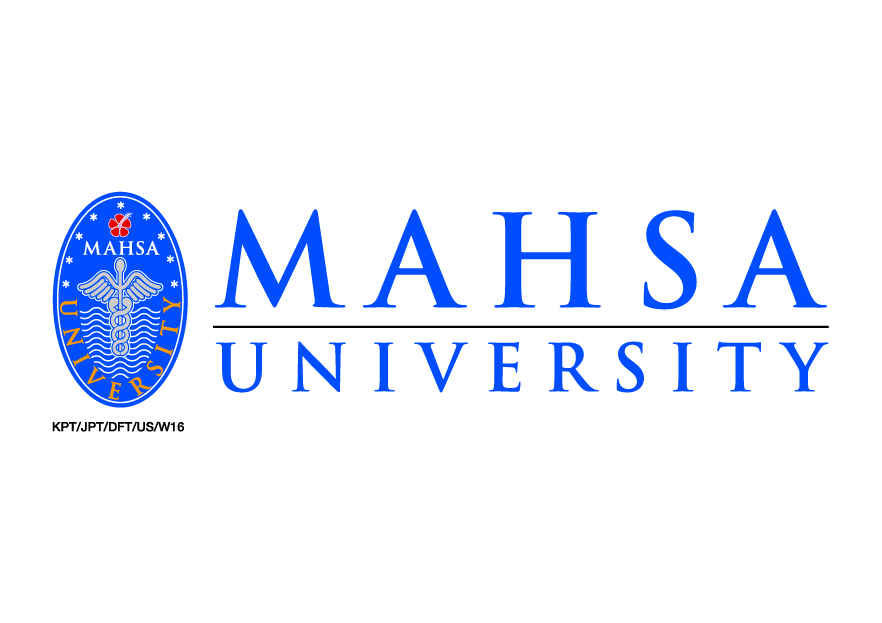 PASSPORTSIZEPHOTOMAHSA University Scholarship Form* Please ensure all details are correct and attachments are submitted. Incomplete forms will be rejected.APPLICATION FORMType of Scholarship: ________________________________________________________________________________________________________Part I: Personal InformationName (as in NRIC/ Passport):Home Address:Correspondence Address:Email Address: ______________________________________________________________________________________________________________============================================================================================================Part II: Family Background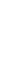 Part III: Education BackgroundName of school:Please attach Certified True Copies of all relevant qualifications======================================================================================================Part IV: Extra Curricular ActivitiesState briefly as to why you are deserving of this Scholarship___________________________________________________________________________________________________________________________________________________________________________________________________________________________________________________________________________________________________________________________________________________________________________________________________________________________________________________________________________________________________________________________________________________________________________________________________________________________________________________________________________________________________________________________________________________________________________________________________________________________________________________________________________________________________________________________________________________________________________________________________________________________________________________________________________________________________________________________________________________________________________________________________________________________________________________________________________________________________________________________________________________________________________________________________________________________________________________________________________________________________________________________________________________________________________________________________________________________________________________________________________________________________________________________________________________________________________________________________________________________________________________________________________________________________________________________________________________________________________________________________________________________________________________________________________________________________________________________________________________________________________________________________________________________________________________________________________________________________________________MAHSA University hereby offers the MAHSA University Scholarship (hereinafter referred to as “Scholarship”) to the Student subject to the terms and conditions stated hereinafter.DEFINITION:MAHSA University: a university duly registered under the Ministry of Education bearing registration number KPT/JPT/DFT/US/W16 Management: refers to the Management of MAHSA University.Scholar: the recipient of the scholarship whose name and details appears in the application form for the Scholarship. Guarantor: refers to the person who has jointly and severally agreed with the Student to refund the Scholarship where the Scholarship is terminated or withdrawn pursuant to the terms and conditions stated herein.ELIGIBILITY:The Scholarship is granted to the Student who has complied with the criteria as set forth by MAHSA University:-The Scholarship is open to all MAHSA University’s enrolled students; The Student shall comply with the entry requirement for the programme or course applied for; The Student is required to provide information on the family’s financial position and/or Guarantor, as stated in the Scholarship Application form; andAny other relevant documentation as requested or required by MAHSA UniversityAPPLICATION PROCESS & SUPPORTING DOCUMENTS:The Student shall complete the application Form for the Scholarship and submit the application form together with the following documents to the Prospective Student Office:-Completed Scholarship Application form; 1 Passport size photograph; Certified true copy of the Student’s NRIC/Passport; Certified true copy of the Guarantor’s NRIC/Passport; Certified true copies of the examination certificates and/or transcripts; Extracurricular certificates; Latest EA/E Form (Income Tax Returns Form) and/or Parent/Guardian’s three months pay slip or any documentary evidence of financial hardshipThe Student must submit the certified true copy of the actual results. Forecast results are not acceptable.The Student may be required to attend an interview for the purposes of the Scholarship and the date, time and venue of the interview will be informed to the Student.MAHSA University shall inform all applicants on the outcome of the Scholarship 1 month after the closing date of the application for scholarship.The scholar shall be required to confirm acceptance of the Scholarship within one (1) week from the date of notification and shall provide a Guarantor to guarantee the repayment of the Scholarship pursuant to the terms and conditions stated herein.The Student undertakes to pay any fees incurred that are not covered by the Scholarship.OBLIGATIONS OF THE SCHOLARThe Scholar must be enrolled as a Student at MAHSA University and shall be responsible to:comply with the rules and regulations as set forth by MAHSA University; maintain the required academic achievement for the duration of the Scholarship;meets the entry requirements for the next level and is successfully admitted to the next level programme;carry out scholarly work which shall be allocated by the Registrar’s Office. CONSIDERATIONIn consideration of MAHSA University granting the Scholarship to the Scholar, the Scholar hereby agrees and undertakes to comply with the terms of this Agreement and the specific terms of the Scholarship.BREACHIn the event the Student breaches the terms of this Agreement, MAHSA University has the right to withdraw or terminate the Scholarship and the Scholar has to refund to MAHSA University the amount of Scholarship disbursed within seven (7) days from the date of notification of the withdrawal or termination of the Scholarship. In the event the Student fails to refund the scholarship and/or fails to pay the outstanding sum, MAHSA University has the right to withhold any transcript, certificates and documents and demand for the payment forthwith with interest at the rate of 1.5 % per month.PRIVACY STATEMENTThe personal information (hereinafter referred to as “Data”) collected in this application form or otherwise for the purpose of the Scholarship and is processed, used and retained by MAHSA University in accordance with the Data Protection Act 2010 (PDPA 2010). The Data may be collected or disclosed to relevant bodies for the purposes of verification of grades, qualification and experiences or as otherwise required by MAHSA University by applicable laws or relevant authorities. MAHSA University may also retain and continue to retain, process or use the Data for archiving purposes, alumni, for the purposes of maintain the grades and qualification or experiences as may be required by MAHSA University. All documents provided shall be the property of MAHSA University and will not be returned to the Student. The Student has the right to access or update the Data or make inquiries or submit concerns that may arise by contacting the Admissions & Records Department of MAHSA University.The Student confirms and acknowledges that the personal information data collected pursuant to this application form is given voluntarily and the Student that MAHSA UniversityCONFIDENTIALITYThe Student hereby agrees to maintain the confidentially imposed by MAHSA University for the Scholarship granted to the Student by and shall not disclose the details of the Scholarship to anyone with MAHSA University’s express consent.JURISDICTION AND COURTIn the event of any dispute which cannot be resolved amicably, Parties agree to be subjected to the jurisdiction of the courts of Malaysia and the laws of Malaysia.ASSIGNMENTThis Scholarship is not assignable.NOTICESNotices are to be in writing and shall be sent to the address and/or email as stated hereunder and the Student and/or the Guarantor shall be deemed to have received the said notices accordinglyGENERALMAHSA University has the right to withdraw or suspend the Scholarship if the Student has failed, neglected or omitted to adhere to the Student’s responsibility and obligations as stated herein.MAHSA University reserves the right to change the selection criteria and Scholarship policy without prior notification.MAHSA University reserves the right to withdraw the Scholarship should the information furnished by the Student is found to be false, misleading or untrue.MAHSA University has the right to use the Student’s examination details for the purposes of marketing subject always to the Student’s right under the Data Protection Act 2010.OTHERSFor enquiries, please email to bursary@mahsa.edu.my.SCHOLARSHIPS AND GRANTS AT MAHSA UNIVERSITYThese Scholarships and Grants are open to students registered with MAHSA University.1. Sports ScholarshipThe Sports Scholarships is a tribute to students who actively participate in sports even while they are pursuing a higher education.2. Haji Abdullah Academic Excellence ScholarshipThe Haji Abdullah Academic Excellence Scholarship is offered to students who have risen above their underprivileged backgrounds to excel both academically and in extra-curricular activities.3. Foundation ScholarshipThe Foundation Scholarship is merit-based and offered to students who have completed SPM and O Levels with outstanding results. Successful applicants must meet the entry requirements and obtain admission to the the Bachelor’s degree at MAHSA. Students who are awarded the Foundation Scholarship and who subsequently does not progress to the Bachelor’s degree at MAHSA will have breached the Agreement of the Scholarhsip4. MAHSA Blue Ribbon Scholarship (M.B.R.S)The MAHSA Blue Ribbon Scholarship rewards students who are enrolled in a pathway programme but have not received any scholarships in the first programme enrolled.The awarding of M.B.R.S is based on the first attempt result. Students are to achieve the minimum CGPA in their first programme and must achieve a minimum CGPA of:3.00 and above (health degree) for entire duration of study2.00 and above for continuous education (non-health degree) for entire duration of study5. School Teachers ScholarshipThe School Teachers Scholarship appreciates and recognizes the contribution of all school teachers in nation building. We welcome them and their families to MAHSA University.6. Family ScholarshipThe Family Scholarship supports the pursuit of higher education of the whole family of a MAHSA Student / Alumni.7. The Single - Parent Scholarship The Single - Parent Scholarship recognises the financial challenges of the single parent and supports the education of the childFOR OFFICE USE ONLYFinancial Aid CounterDocument Checklist ========================================================================================================================Bursar’s Office========================================================================================================================Scholarship Committee========================================================================================================================Registrar’s OfficeApproved by					Name	                     :	_____________________________	                                        Signature	 :	_______________________________Position	                     :	_____________________________	                                        Stamp	              :           _______________________________Date	                     :	_____________________________			========================================================================================================================System recorded by:IC No.:IC No.:IC No.:IC No.:--Age:Age:Age:yearsyearsyearsyearsyearsDate of Birth (dd/mm/yyyy):Date of Birth (dd/mm/yyyy):Date of Birth (dd/mm/yyyy):Date of Birth (dd/mm/yyyy):--Intake:Intake:Intake:Intake:Programme: ________________________________________Programme: ________________________________________Programme: ________________________________________Programme: ________________________________________Programme: ________________________________________Programme: ________________________________________Programme: ________________________________________Programme: ________________________________________Programme: ________________________________________Programme: ________________________________________Programme: ________________________________________Programme: ________________________________________Programme: ________________________________________Programme: ________________________________________Programme: ________________________________________Programme: ________________________________________Programme: ________________________________________Programme: ________________________________________Intake:Intake:Intake:Intake:--Programme: ________________________________________Programme: ________________________________________Programme: ________________________________________Programme: ________________________________________Programme: ________________________________________Programme: ________________________________________Programme: ________________________________________Programme: ________________________________________Programme: ________________________________________Programme: ________________________________________Programme: ________________________________________Programme: ________________________________________Programme: ________________________________________Programme: ________________________________________Programme: ________________________________________Programme: ________________________________________Programme: ________________________________________Programme: ________________________________________Intake:Intake:Intake:Intake:Nationality: ___________________________________Nationality: ___________________________________Nationality: ___________________________________Nationality: ___________________________________Nationality: ___________________________________Nationality: ___________________________________Nationality: ___________________________________Nationality: ___________________________________Nationality: ___________________________________Nationality: ___________________________________Nationality: ___________________________________Nationality: ___________________________________Nationality: ___________________________________Race: _________________________________ Race: _________________________________ Race: _________________________________ Race: _________________________________ Race: _________________________________ Race: _________________________________ Race: _________________________________ Race: _________________________________ Race: _________________________________ Race: _________________________________ Race: _________________________________ Race: _________________________________ Race: _________________________________ Race: _________________________________ Race: _________________________________ Race: _________________________________ Race: _________________________________ Sex:   Male     Sex:   Male     Sex:   Male     Sex:   Male     Sex:   Male     Sex:   Male         Female     Female     Female Nationality: ___________________________________Nationality: ___________________________________Nationality: ___________________________________Nationality: ___________________________________Nationality: ___________________________________Nationality: ___________________________________Nationality: ___________________________________Nationality: ___________________________________Nationality: ___________________________________Nationality: ___________________________________Nationality: ___________________________________Nationality: ___________________________________Nationality: ___________________________________Race: _________________________________ Race: _________________________________ Race: _________________________________ Race: _________________________________ Race: _________________________________ Race: _________________________________ Race: _________________________________ Race: _________________________________ Race: _________________________________ Race: _________________________________ Race: _________________________________ Race: _________________________________ Race: _________________________________ Race: _________________________________ Race: _________________________________ Race: _________________________________ Race: _________________________________ Sex:   Male     Sex:   Male     Sex:   Male     Sex:   Male     Sex:   Male     Sex:   Male         Female     Female     Female Contact No. :   Mobile  --HomeHome-Contact No. :   Mobile  --HomeHome-Household (Monthly Income): RM _____________________________Household (Monthly Income): RM _____________________________Household (Monthly Income): RM _____________________________Household (Monthly Income): RM _____________________________Household (Monthly Income): RM _____________________________Household (Monthly Income): RM _____________________________Household (Monthly Income): RM _____________________________Household (Monthly Income): RM _____________________________Household (Monthly Income): RM _____________________________Household (Monthly Income): RM _____________________________Household (Monthly Income): RM _____________________________Household (Monthly Income): RM _____________________________Household (Monthly Income): RM _____________________________Household (Monthly Income): RM _____________________________Household (Monthly Income): RM _____________________________Household (Monthly Income): RM _____________________________Household (Monthly Income): RM _____________________________Household (Monthly Income): RM _____________________________Household (Monthly Income): RM _____________________________Household (Monthly Income): RM _____________________________Household (Monthly Income): RM _____________________________Household (Monthly Income): RM _____________________________Student (Monthly Income): RM ___________________________Student (Monthly Income): RM ___________________________Student (Monthly Income): RM ___________________________Student (Monthly Income): RM ___________________________Student (Monthly Income): RM ___________________________Student (Monthly Income): RM ___________________________Student (Monthly Income): RM ___________________________Student (Monthly Income): RM ___________________________Student (Monthly Income): RM ___________________________Student (Monthly Income): RM ___________________________Student (Monthly Income): RM ___________________________Student (Monthly Income): RM ___________________________Student (Monthly Income): RM ___________________________Student (Monthly Income): RM ___________________________Student (Monthly Income): RM ___________________________Student (Monthly Income): RM ___________________________Student (Monthly Income): RM ___________________________Student (Monthly Income): RM ___________________________Student (Monthly Income): RM ___________________________  No.     Name of Parents/Guardian & Siblings /Other DependentsRelationship Age          Occupation Monthly IncomeHighest Academic Qualification: (Please (x) and state year)Highest Academic Qualification: (Please (x) and state year)Highest Academic Qualification: (Please (x) and state year)Highest Academic Qualification: (Please (x) and state year)Highest Academic Qualification: (Please (x) and state year)Highest Academic Qualification: (Please (x) and state year)Highest Academic Qualification: (Please (x) and state year)Highest Academic Qualification: (Please (x) and state year)Highest Academic Qualification: (Please (x) and state year)Highest Academic Qualification: (Please (x) and state year)Highest Academic Qualification: (Please (x) and state year)Highest Academic Qualification: (Please (x) and state year)Highest Academic Qualification: (Please (x) and state year)Highest Academic Qualification: (Please (x) and state year)Highest Academic Qualification: (Please (x) and state year)Highest Academic Qualification: (Please (x) and state year)SPM STPM   A-LevelsA-LevelsA-LevelsUECUECUECMatriculationMatriculationMatriculationMatriculationMatriculationOthers (Please state): _________________________Others (Please state): _________________________Others (Please state): _________________________Others (Please state): _________________________Others (Please state): _________________________Others (Please state): _________________________Others (Please state): _________________________Others (Please state): _________________________Others (Please state): _________________________Others (Please state): _________________________Others (Please state): _________________________Others (Please state): _________________________Others (Please state): _________________________Others (Please state): _________________________SPM STPM   A-LevelsA-LevelsA-LevelsUECUECUECMatriculationMatriculationMatriculationMatriculationMatriculationOthers (Please state): _________________________Others (Please state): _________________________Others (Please state): _________________________Others (Please state): _________________________Others (Please state): _________________________Others (Please state): _________________________Others (Please state): _________________________Others (Please state): _________________________Others (Please state): _________________________Others (Please state): _________________________Others (Please state): _________________________Others (Please state): _________________________Others (Please state): _________________________Others (Please state): _________________________No.              Name of Club/ Society/ Association                Position Year  AchievementProgrammes Eligible:AllLevel of Study:Pre-University, Diploma and DegreeSelection Criteria:Students who are enrolled at MAHSA University and actively participating in sports at the national or state levelApplication Deadlines:30 April, 31 OctoberScholar hours:40-60 hoursProgrammes Eligible:AllLevel of Study:Diploma and DegreeSelection Criteria:Students who can demonstrate financial constraints and are excelling both academically and in extra-curricular activitiesApplication Deadlines:30 April, 31 July, 31 OctoberScholar hours:120-240 hoursProgrammes Eligible:AllLevel of Study:Pre-UniversitySelection Criteria:Malaysian students with a minimum of 5A’s in SPM or O LevelsApplication Deadlines:30 April, 31 JulyScholar hours:60-120 hoursProgrammes Eligible:AllLevel of Study:Next LevelSelection Criteria:New MAHSA students enrolled on a pathway programmeApplication Deadlines:30 April, 31 July, 31 OctoberProgrammes Eligible:AllLevel of Study:AllSelection Criteria:Malaysian School Teachers, their children and spousesApplication Deadlines:30 April, 31 July, 31 OctoberScholar hours:40-60 hoursProgrammes Eligible:AllLevel of Study:AllSelection Criteria:Parents, Children and Siblings of MAHSA students / alumniApplication Deadlines:30 April, 31 July, 31 OctoberScholar hours:40-60 hoursProgrammes Eligible:AllLevel of Study:AllSelection Criteria:Malaysian Children of Single ParentsApplication Deadlines:30 April, 31 July, 31 OctoberScholar hours40-60 hours√DocumentsCompleted Scholarship Application form1 Passport size photographCertified true copy of the Student’s NRIC/PassportCertified true copy of the Guarantor’s NRIC/PassportCertified true copies of the examination certificates and/or transcriptsExtracurricular certificatesLatest EA/E Form (Income Tax Returns Form) and/or Parent/Guardian’s three (3) months pay slip or any documentary evidence of financial hardshipBirth certificate/Death certificate/Divorced certificate/Other relevant certificateApproved byName :_____________________________Signature :_______________________________Position :_____________________________Stamp :_______________________________Date :_____________________________Approved byName :_____________________________Signature :_______________________________Position :_____________________________Stamp :_______________________________Date :_____________________________Date of meeting:________________________________Status (approved / rejected):____________________________________Amount approved:________________________________Scholarly work required (hours):____________________________________Approved byName :_____________________________Signature :_______________________________Position :_____________________________Stamp :_______________________________Date :_____________________________Name:__________________________________Signature:_______________________________Date:____________________________________